Земельный участок 86:14:0101007:416, расположен по адресу ул.Кедровая д4.Площадь участка: 703 м2 Запрашивается отклонение от предельного параметра «Минимальный отступ от границ ЗУ в целях определения мест допустимого размещения зданий, строений сооружений» - уменьшение отступа до 0,2м вдоль границ участка, смежного с  участком, расположенным по адресу ул.Кедровая д2..Градостроительными регламентами установлен минимальный отступ от границ земельного участка 3м до объекта капитального строительства и 1м до хозяйственных построек.Заявление подано с целью дальнейшей регистрации жилого дома в Росреестре.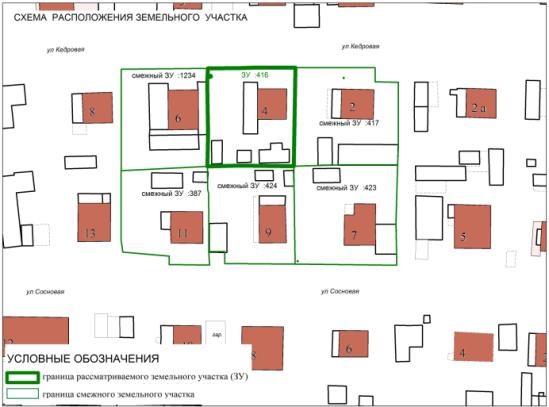 В соответствии со ст.40 ГрадКодекса РФ 1., правообладатели земельных участков, размеры которых меньше установленных градостроительным регламентом минимальных размеров земельных участков либо конфигурация, инженерно-геологические или иные характеристики которых неблагоприятны для застройки, вправе обратиться за разрешениями на отклонение от предельных параметров разрешенного строительства, реконструкции объектов капитального строительства.Фактически дом уже построен.Минимальная площадь земельного участка в соответствии с градостроительными регламентами – 0,04га (таблица3 ст.12 Правил землепользования и застройки муниципального образования городской округ город Урай – далее Правила). Площадь рассматриваемого участка составляет 0,07га, что больше  установленного минимального параметра.Участок расположен в жилом микрорайоне, имеет доступ с ул.Кедровая. Информация об инженерно-геологических и иных характеристиках, которые могут быть неблагоприятны для застройки, отсутствует.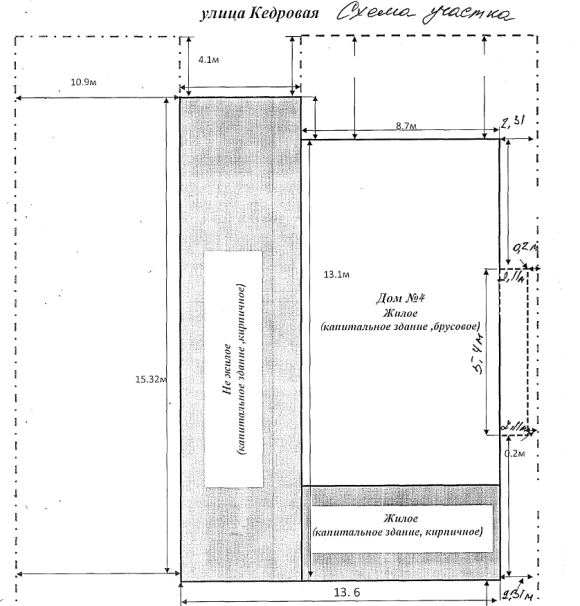 Дом и все строения уже построены. Фактически дом на участке размещен с нарушением действующих предельных параметров: от   границы со смежным участком по ул.Кедровая 2 до веранды – 0,2м, до стены дома 2,3м.   Веранда в кирпичном исполнении.Норматив по минимальному расстоянию до границы со смежным участком:При рассмотрении вопроса следует учесть:примечаниеПо данным Росреестра Год завершения строительства  - 1989Сведения о зарегистрированных правах на здание отсутствуют и имеют статус «ранее учтенные»часть 6.1 ст.40 ГрадК РФ Со дня поступления в орган местного самоуправления уведомления о выявлении самовольной постройки, не допускается предоставление разрешения на отклонение от предельных параметров разрешенного строительства, реконструкции объектов капитального строительства в отношении земельного участка, на котором расположена такая постройка, до ее сноса или приведения в соответствие с установленными требованиями, за исключением случаев, если по результатам рассмотрения данного уведомления выявлено, что наличие признаков самовольной постройки не усматривается либо вступило в законную силу решение суда об отказе в удовлетворении исковых требований о сносе самовольной постройки или ее приведении в соответствие с установленными требованиями.уведомление не поступало, Ст.222 Гражданский кодекс РФСамовольной постройкой является здание, сооружение или другое строение возведенные или созданные:на земельном участке, не предоставленном в установленном порядке, Право собственности на ЗУ зарегистрировано в 2001гна земельном участке, разрешенное использование которого не допускает строительства на нем данного объекта, На ЗУ разрешено строительство индивидуального дома, размещение индивидуальных гаражей и подсобных сооруженийвозведенные или созданные без получения на это необходимых в силу закона согласований, разрешений Разрешение не получалосьвозведенные или созданные с нарушением градостроительных и строительных норм и правил, Такими документами и являются ПЗЗ и МНГП, СП, СНиПесли разрешенное использование земельного участка, требование о получении соответствующих согласований, разрешений и (или) указанные градостроительные и строительные нормы и правила установлены на дату начала возведения или создания самовольной постройки и являются действующими на дату выявления самовольной постройки.Минимальный отступ от границ участка действовал до объекта капитального строительства:с 1999г СП 30-102-99С 24.12.2015 до 26.10.2017 в МНГПС 27.12.2017 в ПЗЗдо хозпостройки с 1989г СП 42.13330.89с 1999г СП 30-102-99с 24.12.2015 до 26.10.2017 в МНГПс 27.12.2017 в ПЗЗНе является самовольной постройкой здание, сооружение или другое строение, возведенные или созданные с нарушением установленных в соответствии с законом ограничений использования земельного участка, если собственник данного объекта не знал и не мог знать о действии указанных ограничений в отношении принадлежащего ему земельного участка.Право собственности на ЗУ зарегистрировано в 2001г